Starostwo Powiatowe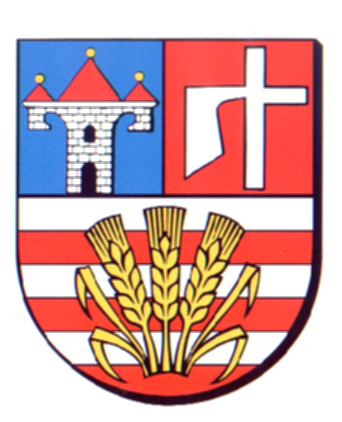 w OpatowieWydział Zarządzania Kryzysowegoul. Sienkiewicza 17, 27-500 Opatów tel./fax 15 868 47 01, 607 350 396, e-mail: pzk@opatow.plOSTRZEŻENIE METEOROLOGICZNEOpatów, dnia 17.11.2022 r.Opracował: WZKK.WOSTRZEŻENIE METEOROLOGICZNE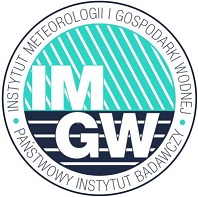 OSTRZEŻENIE Nr 98
Zjawisko: OblodzenieStopień zagrożenia: 1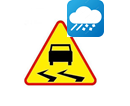 Biuro:IMGW-PIB Biuro Prognoz Meteorologicznych w KrakowieObszar: województwo świętokrzyskie – powiat opatowskiWażność:  Od: 17-11-2022 godz. 13:00Do: 18-11-2022 godz. 01:00Przebieg:Prognozuje się zamarzanie mokrej nawierzchni dróg 
i chodników po opadach deszczu, deszczu ze śniegiem oraz mokrego śniegu powodujące ich oblodzenie. Temperatura minimalna około -4°C Temperatura minimalna przy gruncie około -6°C. Ujemna temperatura powietrza utrzyma się do końca tygodnia.Prawdopodobieństwo:80 %Uwagi:Brak.Czas wydania:17-11-2022 godz. 10:28